BILAN D’ACTIVITES CENTRE DE DOCUMENTATION IFS SARREBOURGDU     01/09/2022                AU 31/08/2023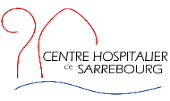 Bilan d’activités du CDISystème de classement :Version N°Date de rédaction :TOTAL DES EMPRUNTS PAR TYPE DE DOCUMENTTOTAL DES EMPRUNTS PAR TYPE DE DOCUMENTLivres209Périodiques166Multimédia4Brochures4TOTAL DOCUMENTS EMPRUNTES383TOTAL DES EMPRUNTS PAR MOISTOTAL DES EMPRUNTS PAR MOISSeptembre32Octobre 26Novembre28Décembre18Janvier31Février21Mars45Avril44Mai77Juin29Juillet30Août2 TOTAL DES EMPRUNTS SUR L’ANNEE383LIVRES LES PLUS EMPRUNTESLIVRES LES PLUS EMPRUNTESPascal, A. (2011). Diagnostics infirmiers, interventions et résultats. Elsevier Masson.9Lieby, A. (2012). Une larme m’a sauvé. Editions des Arènes.6Carpenito, L.-J. (2019). Manuel de diagnostics infirmiers. Elsevier Masson.6Bioy, A. (2013). Communication soignant – soigné : Repères et pratiques. Bréal.4Hesbeen, W. (2020). L’accompagnement des étudiants infirmiers en stage - Repères pour favoriser un tutorat éthique. Seli Arslan.4NUMEROS DES REVUES LES PLUS EMPRUNTESNUMEROS DES REVUES LES PLUS EMPRUNTESSanté Mentale, n°254, janvier 2021 [Gère tes émotions ! : Dossier]6L’Aide-soignante, n°234, février 2022 [Les soignants face à la mort : Dossier]2Objectif Soins & Management, n°285, février 2022 [L’équipe et son manager - Être efficace ensemble : Dossier]2Perspective Soignante, n°692Santé Mentale, n°177, avril 2013 [Le vécu émotionnel : Dossier]2PALMARES EMPRUNTEURSPALMARES EMPRUNTEURSETUDIANTS/ELEVES                                                                                                          MARTZLOFF-SCHULTZ AngéliqueL330COUTY InessL319JUNGMANN ChloéL316LEMOINE JeanneL315KLEIN BénédicteL39ROTH LéaL37BALLAND YannL36GONDELAUD KAISER SandrineL26WECKERLE LEMAIRE OcéaneL36MOMBERT PaulineL35DIRECTION/FORMATEURS/INTERVENANTS/ETUDIANTS CADRESEND Manuela19SCHAEFFER Aurélie19CHARON Anne-Mélanie13LORDEL Guillaume10CHOIN Nathalie7RECHERCHES DOCUMENTAIRESRECHERCHES DOCUMENTAIRESNombre de demande77CONSULTATIONS MEMOIRESCONSULTATIONS MEMOIRESESI47